SECTION 1: identification de la substance/du mélange et de la société/de l'entrepriseIdentificateur du produit:					TEXTIL1,2  Pertinentes utilisations identifiées de la substance ou du mélange et utilisations conseillées contre:	Produit conçu pour nettoyer toutes sortes de surfaces textiles résistantes à l'eau (tapis, revêtements de sol) par une méthode de shampooing.1,3 	Détails du fournisseur de la fiche signalétique:	TENZI SP. z o.o.	Skarbimierzyce 20	72-002 DOŁUJE	Tél. + 48 91 3119777	Fax. + 48 91 3119779	Adresse E-mail d’une personne compétente responsable des FDS: Technolog@tenzi.pl1,4  	Numéro de téléphone d'urgence:	+ 48 91 31 19 777 (lun.- Ven. 8h - 16h) ou 112.SECTION 2. IDENTIFICATION des dangers2,1.  	Classification de la substance ou du mélange:	Classification selon le règlement (CE) n ° 1272/2008:	Un barrage oculaire. 1 H318		– Cause des lésions oculaires graves.2,2.  	Éléments d'étiquette:	(selon 1272/2008/CE *)Symboles de danger: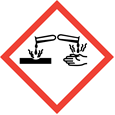 	Mots de signal: 	Danger	Énoncés de danger:	H318		– Cause des lésions oculaires graves.	Déclarations de prudence:	P305 + P351 + P338 		– Si c’est dans les yeux: rincer prudemment avec de l'eau pendant plusieurs minutes. Enlevez les lentilles de contact, si elles sont présentes et faciles à faire. Continuez de rincer.	P310 		– Appelez immédiatement un centre antipoison/médecin2,3.  	Autres dangers:	La substance ne répond pas aux critères de PBT ou Vpvb conformément à l'annexe XIII du règlement REACH.SECTION 3. Composition/informations sur les ingrédients3,1.  	Substances:	Pas applicable.3,2.  	Mixtures:	Composition (selon: 648/2004/CE):	- < 5%   	non Ionique Surfactants	-5-15% 	surfactants amphotère	- composition aromatique	-substances auxiliaires non classées comme étant dangereuxLes textes complets des symboles H et des phrases sont à la section 16.SECTION 4. Mesures de premiers soins4,1. 	Description des mesures de premiers soins:	Inhalation:
En cas de symptômes d'empoisonnement par inhalation (toux, dyspnée, étourdissements), déplacer les blessés à l'air frais. 	Contact avec la peau:	Si le produit entre en contact avec la peau, rincer la zone exposée avec de grandes quantités d'eau.	Contact visuel:	Rincer les yeux avec de l'eau courante (au moins 15 minutes) et garder les paupières ouvertes. Obtenir des soins médicaux.	Ingestion:
Lave-toi la bouche, boire environ 1-2 litres d'eau et ne pas provoquer de vomissements. 	Demander conseil au médecin et montrer la FDS ou l’étiquette.4,2. 	Symptômes et effets les plus importants, à la fois aigus et retardés:	Inhalation:
Aucun.	Peau:
Peut causer une irritation cutanée aux personnes allergiques.	Yeux:
Cause des lésions oculaires graves.	Ingestion:
Peut provoquer une irritation de la muqueuse.4,3. 	Indication de toute attention médicale immédiate et traitement spécial nécessaire:	Obtenir des soins médicaux. 	Préparations d'eau douce et de lavage des yeux doit être disponible sur le site du travail.SECTION 5.  Mesures de lutte contre les incendies5,1. 	Extinction des médias:	Supports d'extinction appropriés:	Utiliser les mesures d'extinction appropriées aux circonstances locales et à l'environnement.	Supports d'extinction inadaptés: 	Il n'y a pas de support d'extinction connu que vous ne devriez pas utiliser.5,2. 	Risques particuliers découlant de la substance ou du mélange:	Le produit est ininflammable.5,3. 	Conseils pour les pompiers:	Les pompiers doivent porter un appareil respiratoire autonome et des vêtements de protection complets. En cas d'incendie, avertissez les personnes à proximité et évacuez le personnel non protégé et non formé de la zone de danger. Notifier les services d'urgence pertinents.  Si possible, enlevez les conteneurs à l'écart de l'influence du feu et de la température élevée. L'eau peut être utilisée pour garder les conteneurs exposés au feu refroidir jusqu'à ce que le feu soit sorti. Les résidus de combustion après doivent être enlevésSECTION 6. Mesures de libération accidentelle6,1. 	Précautions personnelles, équipement de protection et procédures d'urgence:	Pour le personnel non urgent:	Gants résistant aux produits chimiques (0,11 mm d'épaisseur), lunettes de sécurité.	Pour les intervenants d'urgence:	Vêtements de protection résistant aux produits chimiques, gants (0,11 mm d'épaisseur), lunettes de sécurité.6,2. 	Précautions environnementales:	Évitez de décharger le produit dans les égouts et sur le sol.6,3. 	Procédés et matériel de confinement et de nettoyage:	En cas de dissémination inattendue de la substance dans l'environnement, informer les services appropriés de l'urgence et retirer toute source d'inflammation. Empêcher les déversements d'entrer dans les égouts, les eaux de surface ou les eaux souterraines. Si c'est possible, confiner et contenir le déversement en fermant l'écoulement du liquide, boucher le récipient endommagé et le mettre dans l'emballage étanche. Pour un plus grand déversement, faire une digue autour des bords extérieurs du déversement et utiliser des matériaux absorbants (sable, sciure, calcaire émincé). 	Conserver les matériaux de nettoyage pour leur élimination en tant que déchets dangereux. Décontaminer la zone polluée avec de l'eau.6,4. 	Référence à d'autres sections:	Voir section 8 et 13.SECTION 7. Manutention et stockage7,1. 	Précautions pour une manipulation sûre:	Soyez prudent lorsque vous travaillez avec ce produit. 	Utiliser la protection personnelle recommandée dans la section 8	Mélanger seulement avec de l'eau. Ne pas mélanger avec toutes autres substances chimiques.	Les personnes souffrant d'allergies cutanées ou de problèmes de système respiratoire ne devraient pas avoir de contact avec ce produit.	Evitez les risques – Lisez attentivement cette feuille d'instructions avant d'utiliser le produit.	Après utilisation, gardez le récipient hermétiquement fermé et gardez-le à l'écart des personnes non autorisées.	N'utilisez que des ventilations adéquates pour éviter l'empoisonnement par inhalation.7,2. 	Conditions pour un stockage sûr, y compris les incompatibilités:	Entreposer dans un contenant en plastique hermétiquement fermé. Entreposer ce produit dans un environnement sec qui sera maintenu à 5 ° c-35 ° c avec un bon système de ventilation et un plancher résistant à l'alcalin lavable et non absorbable. 	N'exposez pas le produit à la lumière du soleil et éloignez-vous de la chaleur, des étincelles, de la flamme et de la source d'inflammation.7,3. 	Utilisation finale spécifique (s):	Aucune donnée disponible.SECTION 8. Contrôles d'exposition/protection personnelle8,1. 	Paramètres de contrôle:	Veuillez vérifier les valeurs limites d'exposition professionnelle nationales dans votre pays.	NDSNDSCh/Valeurs PSDN pour les substances chimiques individuelles (selon FDS ou rapport sur la sécurité chimique):   	Surfactants amphotère (données pour les substances fortement concentrées):	NDS, NDSCh, PSDN: non identifiés	Tensioactifs non ioniques (données pour les substances fortement concentrées):	NDS, NDSCh, PSDN: pas identifiés.	DNEL/PNEC valeurs pour les substances chimiques individuelles (selon FDS ou rapport sur la sécurité chimique):	Surfactants amphotère (données pour les substances fortement concentrées):	DNEL	Groupe: ouvriers, temps d'exposition: long terme, voie d'exposition: dermique, type d'effet: effet systémique, 	Valeur: 12,5 mg/kg	Groupe: ouvriers, temps d'exposition: long terme, voie d'exposition: inhalation, type d'effet: effet systémique,	Valeur: 44 mg/m3	Groupe: consommateurs, temps d'exposition: long terme, voie d'exposition: dermique, type d'effet: effet systémique, 	Valeur: 7,5 mg/kg	Groupe: consommateurs, temps d'exposition: long terme, voie d'exposition: ingestion, type d'effet: effet systémique, 	Valeur: 7,5 mg/kg	Pnec:	Aqua (eau douce): 	0,0135 mg/l	Aqua (eau marine): 	0,00135 mg/l	Sédiments (eau douce): 	1 mg/kg		Sédimentseau marine): 	0,1 mg/kg		Station de traitement des eaux usées:	3000 mg/l		Sol: 	0,8 mg/kg	Tensioactifs non ioniques (données pour les substances fortement concentrées):	DNEL, CESE: pas identifiés.	Note: Lorsque la concentration de la substance est connue, l'équipement de protection individuelle doit être choisi en fonction de la concentration de la substance dans un lieu de travail, du temps d'exposition et des opérations effectuées par l'employé. Dans les situations d'urgence, si la concentration de substances dans le lieu de travail est inconnue, la protection personnelle du niveau de classe le plus élevé devrait être utilisée.8,2. 	Contrôles d'exposition:	PROTECTION respiratoire:	Pas nécessaire.	PROTECTION des mains:  	Pas nécessaire.	PROTECTION oculaire/faciale:	Lunettes de sécurité.	PROTECTION cutanée:	Pas nécessaire.SECTION 9: propriétés physiques et chimiquesInformations sur les propriétés physiques et chimiques de base:	Apparence: 	Liquide couleur jaune 	Odeur: 	Caractéristique pour composition aromatique utilisé dans la production	Odeur Seuil:  	Aucune donnée disponible (available)	Ph: 	7 ± 1	Point de fusion: 	Aucune donnée available	Point de congélation: 	Aucune donnée available	Point d'ébullition initial: 	Aucune donnée available	Gamme d'ébullition: 	Aucune donnée available	Point d'éclair: 	Aucune donnée available	Taux d'évaporation: 	Aucune donnée available	Inflammabilité (solide, gaz):	Aucune donnée available	Limite supérieure d'inflammabilité: 	Aucune donnée available	Limite inférieure d'inflammabilité: 	Aucune donnée available	Limite supérieure d'explosivité: 	Aucune donnée available	Limite inférieure d'explosivité: 	Aucune donnée available	Vapeur Pression: 	Aucune donnée available	Vapeur Densité: 	Aucune donnée available	Densité relative: 	1,010 ± 0,020 g/cm3	Solubilité:	A) Water: 	Soluble	B) solvant organique: 	Aucune donnée available	Coefficient de partage N-Octanone:	Aucune donnée available	Coefficient de partage eau:	Aucune donnée available	Température d'auto-inflammation: 	Aucune donnée available	Température de décomposition: 	Aucune donnée available	Viscosité: 	Aucune donnée available	Propriétés explosives: 	Aucune donnée available	Comburantes Propriétés: 	Aucune donnée availableAutres informations:	Indice de réfraction: 14,4% Brix* ± 5%	* - Degrés Brix est le contenu d'une solution aqueuse. Un degré Brix est 1 gramme de saccharose dans 100 grammes de solution et représente la force de la solution en pourcentage en poids (% p/p).Section 10. Stabilité et réactivité10,1 	Réactivité:	Aucune donnée disponible.10,2 	Stabilité chimique:	Stable dans les conditions de stockage recommandées (voir section 7).10,3 	Possibilité de réactions dangereuses:	Aucune donnée disponible.10,4 	Conditions à éviter:	Évitez les pièces fortement chauffées sans ventilation et exposition à long terme à la lumière du soleil.10,5 	Matériaux incompatibles:	Aucune donnée disponible.10,6 	Produits de décomposition dangereux:	Aucune donnée disponible.SECTION 11. Informations toxicologiques11,1	 Informations sur les effets toxicologiques:	Toxicité aiguë:	Inhalation:	Aucun.	Peau:	peut causer une irritation cutanée aux personnes allergiques.	Yeux:	causes de graves dommages oculaires.	Ingestion:	peut provoquer une irritation des muqueuses.	ATEmix = 12500 (toxicité aiguë, par voie orale)	Détails des composants particuliers (selon la substance SDD):	Surfactants amphotère (données pour les substances fortement concentrées): 	DL50	2430 mg/kg		(rat, orally			DL50	> 620 mg/kg 		rat cutanée			Corrosif pour les yeux.	Irritant pour la peau.	Tensioactifs non ioniques (données pour les substances fortement concentrées): 	DL50	> 300-2000 mg/kg		(rat, orale			DL50	> 2000 mg/kg 		rat cutanée			N'irrite pas la peau (lapin).	Le contact avec les yeux peut causer des dommages irréversibles (lapin).	Pas d'effets allergiques.	Aucun effet mutagène.	Pas d’effets cancérigènes.SECTION 12.  Informations écologiques12,1. Toxicité:	Données pour le mélange ingrédients:	Surfactants amphotère (données pour les substances fortement concentrées):	CE50	1,9 mg/l/96h		Daphnia		(ODPE 202)			ErC50	2,4 mg/l/72h		(algues	CEr50	7 mg/l/72h		Daphnia			LC50	1,11 mg/l/96h		(poisson			(OCDE 203)	CE50	3000 mg/l/16h		(bactéries			Cseo:	0,3 mg/l/21days		(Daphnia			(OCDE 211)	Cseo:	0,135 mg/l/100days	(Poisson)			(OCDE 210)	NOECr:	0,6 mg/l/72h		(algues	Tensioactifs non ioniques (données pour les substances fortement concentrées):	CL50 	> 1-10 mg/l/96h		(Cyprinus Carpio)			(oeCD 203)	CE50	> 1-10 mg/l/48H		(Daphnia magna)			(OCDE 202)	CE50	> 1-10 mg/l/72h		(Scenedesmus subsipicatus)	(OCDE 201)12,2. Persistance et biodégradabilité:	Les agents de surface contenus dans le produit satisfont aux critères de biodégradabilité fixés par le règlement (CE) no 648/2004 sur les détergents.	Données pour le mélange ingrédients:12,3. Bioaccumulables Potentiel:	Surfactants amphotère (données pour les substances fortement concentrées):	LogPow = 4,2	BFC = 71	Tensioactifs non ioniques (données pour les substances fortement concentrées):	Aucune donnée disponible.12,4. Mobilité dans le sol	Le produit est soluble dans l'eau et peut sombrer dans systèmes d'eaux souterraines.12,5. Résultats de PBT et Vpvb Évaluation:	Cette substance/mélange ne répond pas aux Vpvb critères de REACH, annexe Xiii..12,6. Autres effets indésirables:	Aucune donnée disponible.SECTION 13. Considérations sur l'élimination	Résidus et déchets: 	Ne pas mélanger avec d'autres déchets liquides. 	Ne pas vider le système d'égout. Produit doit être utilisé selon sa description. 	S'il est impossible de le faire, débarrassez-vous de ce matériau et de son contenant à un point de collecte de déchets dangereux ou spécial.13,1. Méthodes de traitement des déchets:	Les conteneurs contaminés doivent être complètement vidés. Rincer à plusieurs reprises le récipient rapidement après la vidange. Le récipient vide peut être stocké dans des récipients pour la collecte d'emballage plastique, ou peut être livré à la compagnie spécialisée pour le recyclage.	L'élimination doit être conforme aux réglementations nationales/internationales.SECTION 14. Informations sur le transport	Nom commercial: TEXTIL14,1. numéro ONU: 				Pas applicable.14,2. un nom de transport approprié: 		Pas applicable.14,3. classe (s) de danger de transport: 		Pas applicable.14,4. groupe d'emballage: 			Pas applicable.14,5. dangers pour l'environnement: 		Pas.14,6. précautions particulières pour l'utilisateur:		Pour plus de détails, voir les sections 6 et 8.14,7. transport en vrac conformément à l'annexe II du MARPOL73/78 et au code IBC: Pas de données disponibles.Étiquette d’avertissements Pas applicable.SECTION 15. INFORMATION réglementaire15,1. Normes de sécurité, de santé et d'environnement/législation spécifique pour la substance ou le mélange:	1) règlement (UE) no 453/2010 de la Commission du 20 mai 2010 modifiant le règlement (CE) no 1907/2006 du Parlement européen et du Conseil relatif à l'enregistrement, à l'évaluation, Autorisation et restriction des produits chimiques (REACH).	2) règlement (CE) no 648/2004 du Parlement européen et du Conseil du 31 mars 2004 relatif aux détergents.	3) règlement (CE) no 907/2006 de la Commission du 20 juin 2006 modifiant le règlement (CE) no 648/2004 du Parlement européen et du Conseil relatif aux détergents, en vue d'y adapter les annexes III et VII.	4) règlement (CE) no 1336/2008 du Parlement européen et du Conseil du 16 décembre 2008 modifiant le règlement (CE) no 648/2004 en vue de l'adapter au règlement (CE) no 1272/2008 concernant la classification, l'étiquetage et l'emballage des substances et des mélanges.	5) règlement (CE) no 551/2009 de la Commission du 25 juin 2009 modifiant le règlement (CE) no 648/2004 du Parlement européen et du Conseil relatif aux détergents, en vue d'y adapter les annexes V et VI (dérogation aux agents de surface).	6) règlement (UE) no 259/2012 du Parlement européen et du Conseil du 14 mars 2012 modifiant le règlement (CE) no 648/2004 en ce qui concerne l'utilisation des phosphates et autres composés du phosphore dans les détergents à lessive de consommation et le lave-vaisselle automatique de consommation Détergents.	7) règlement (CE) no 273/2004 du Parlement européen et du Conseil du 11 février 2004 relatif aux précurseurs de drogues).	8) règlement (CE) no 1272/2008 du Parlement européen et du Conseil du 16 décembre 2008 concernant la classification, l'étiquetage et l'emballage des substances et des mélanges, modifiant et abrogeant les directives 67/548/CEE et 1999/45/ce, et modifiant le règlement (CE) no 1907/2006.15,2. Évaluation de la sécurité chimique	Pour le mélange: 	Une évaluation de la sécurité chimique n'a pas été effectuée.	Pour les substances de mélange suivantes:	Amphotère Surfactants:	Une évaluation de la sécurité chimique a été effectuée.	Tensioactifs non ioniques:	Une évaluation de la sécurité chimique n’a pas été effectuée.SECTION 16. Autres informations	Les informations ci-dessus sont basées sur la connaissance actuelle du produit sous sa forme actuelle. 	Toutes les données sont présentées afin de tenir compte des exigences de sécurité prioritaires et non pour garantir des propriétés particulières du produit. Si les conditions d'utilisation du produit sont pas sous le contrôle du fabricant, la responsabilité de l'utilisation sûre incombe à la personne qui les utilise. L'employeur est tenu d'informer tous les employés, qui sont en contact avec le produit, des mesures de risque et de sécurité spécifiées dans la fiche signalétique. Les données de sécurité présentées ci-dessus ont été préparées sur la base des caractéristiques de sécurité des substances utilisées par le producteur pour composer le produit et sur la base des réglementations relatives à la manipulation des substances dangereuses et à leur préparation.	La classification du mélange chimique a été faite avec des méthodes de calcul, basées sur le contenu des ingrédients dangereux.	La liste complète des symboles et H phrases de la section 2 et 3:	Toxicologie aiguë. 4 		– Toxicité aiguë, catégorie 4.	Aquatique chronique 3		– Dangereux pour l'environnement aquatique-risque chronique, catégorie 3.	Un barrage oculaire. 1		– Dommages oculaires graves, catégorie 1.	H302		– Nocif si avalé.	H318 		– Cause des lésions oculaires graves.	H412 		– Nocif pour l'aquatique la vie avec des effets de longue durée.Plus d'informations sur le produit peuvent être trouvées sur les données techniques spécifiques sur www.Tenzi.pl	Formation: 	Les participants au cours devraient être formés sur la façon de traiter cette substance dangereuse, sur la sécurité et l'hygiène du travail. 	Les conducteurs doivent également être formés et obtenir une certification appropriée conformément aux exigences de l'ADR.	Date d'expiration: 	36 mois à partir de la date de production (si le produit est stocké selon les recommandations du producteur).	Modifications par rapport à la version précédente:	- Section 6 (épaisseur de gants)	Les versions mises à jour des cartes sont maintenant disponibles sur www.Tenzi.pl	La fiche de données de sécurité contient 10 Pages. Les changements dans le contenu par des personnes non autorisées sont interdits.IdentificationIngrédient/classification dangereuxConcentrationCAS 	Non disponible 
Nous: 	Non disponible
Index: 	Aucune donnée disponible 
Enregistrement:	01-2119513359-38-xxxxSurfactants amphotère< 6%CAS 	Non disponible 
Nous: 	Non disponible
Index: 	Aucune donnée disponible 
Enregistrement:	01-2119513359-38-xxxxUn barrage oculaire. 1 H318, chronique aquatique 3 H412< 6%CAS 	68439-54-3
Nous: 	Polymère
Index: 	Aucune donnée disponible 
Enregistrement:	Aucune donnée disponibleTensioactifs non ioniques< 4%CAS 	68439-54-3
Nous: 	Polymère
Index: 	Aucune donnée disponible 
Enregistrement:	Aucune donnée disponibleUn barrage oculaire. 1 H318, toxicologie aiguë. 4 H302< 4%SubstanceMéthodeLongueurPourcentage dégradéSurfactants amphotèreOCDE 30628 jours76%Surfactants amphotèreIso60 jours80-90%Surfactants amphotèreUE 92/69/EWG28 jours95%Tensioactifs non ioniquesOCDE 301 A28 jours> 70%Tensioactifs non ioniquesOCDE 301 B28 jours> 60%